ПАМЯТКА ДЛЯ ПОТРЕБИТЕЛЯ!Правила пользования  платежными услугами.Наиболее востребованными платежными услугами для населения являются платежи и переводы, в том числе с использованием банковских карт, а также автоматические платежи, настраиваемые клиентами через системы дистанционного банковского обслуживания (далее – ДБО). 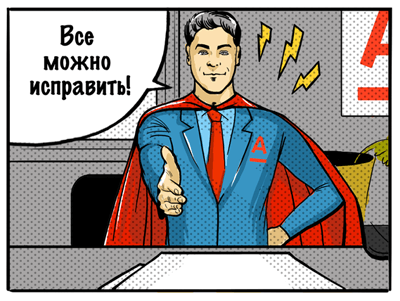 Физические лица активно используют каналы ДБО при взаимодействии с банками. На сегодняшний день  россияне активно пользуются услугами ДБО, и считают банковскую карту привычным инструментом для повседневной оплаты, держатели дебетовых карт - самые активные клиенты банков.Согласно статистике практически 100 % распоряжений физических лиц направлено в банки в электронном виде.Банковские карты являются ведущим инструментом безналичных расчетов.Что такое платежные услуги и как ими правильно пользоваться?Платежные услуги — это перевод денежных средств платежной организацией от плательщика получателю. Плательщик – это физическое лицо, который переводит платежной организации средства в безналичной форме или вносит наличными. Платежная организация -  организация, которая по поручению плательщика производит безналичную оплату товаров, работ, услуг, денежные переводы физическим или юридическим лицам. По закону о защите прав потребителей, продавец обязан обеспечить возможность оплаты наличными или с использованием национальных платежных инструментов — по выбору потребителя.ВАЖНО! продавец не вправе устанавливать в отношении одного товара разные цены в зависимости от способа его оплаты; • обязательства потребителя считаются исполненными с момента внесения наличных в кассу или с момента подтверждения платежа платежной организацией. Платежные услуги осуществляются разными платежными организациями (банки, почта, платежные системы)  Которые характеризуются: • каналом предоставления; • используемым средством платежа (наличные / безналичные средства); • привязкой к банковскому счету или ее отсутствием. При безналичном платеже необходимо, чтобы платежная организация вовремя и аккуратно перечислила деньги получателю, а тот предоставил плательщику товар или услугу. Важно! Мобильные платежи, распоряжение о которых отдается отправкой СМС на короткий номер, — это один из наиболее рискованных расчетных инструментов. Помните! комиссия за проведение платежей, может существенно варьироваться — от 0 до 10%. . самые высокие комиссии — в небанковских терминалах для приема наличных; • пользоваться лучше банкоматом своего банка; • одна и та же платежная организация может брать разные комиссии за разные виды платежей; • комиссии часто взимаются не только при платежах, но и при переводе своих денег между разными счетами; • перед использованием платежных систем — изучить их правила и тарифы. Нельзя отправлять деньги незнакомым людям или неизвестным организациям. В случае ошибочного или несанкционированного платежа следует немедленно сообщить в платежную организацию. По закону о платежной системе платежные услуги должны предоставляться на основе договора. Такие договоры обычно ссылаются на правила соответствующей системы и подразумевают автоматическое присоединение к ним при подписании. 		Перед использованием платежных услуг необходимо ознакомиться с правилами данной системы и с договором. В целях безопасного пользования платежными услугами, необходимо:1. Совершать покупки в интернете с помощью отдельной банковской карты и только на проверенных сайтах. 2. Желательно подключить СМС-уведомления по используемой банковской карте и электронному кошельку и отслеживать движение и остаток средств. 3. Не допускать посторонних к банковской карте, электронному кошельку, мобильному телефону и компьютеру. 4. ПИН-код нужно помнить, нигде не записывать в явном виде, никому не говорить, никогда не вводить в интернете, прикрывать рукой при вводе в терминале. 5. При пользовании банкоматом проявлять осторожность, обращать внимание на посторонних вокруг и на подозрительные устройства и накладки в местах ввода ПИН-кода и карты. 6. Использовать сложные и разные пароли, регулярно их менять, никому не сообщать и не пересылать по электронной почте и в СМС.10. Не реагировать на сообщения якобы от банка или платежной организации, предлагающие перерегистрироваться, повторно ввести данные, перезвонить и т. п. 11. Незамедлительно сообщать в платежную организацию, если кошелек «взломан», карта потерялась, данные карты стали известны посторонним или с нее без согласия держателя списаны деньги. 12. Не передавать банковскую карту посторонним: ее реквизиты (номер карты, срок действия, имя владельца, CVV/СVС-код) могут быть использованы для чужого интернет-платежа или оплаты покупок в магазине. Платежная организация обязана:предоставить следующую информацию: • сведения о платежной организации; • способы и места внесения наличных и осуществления безналичных платежей; • размер комиссии и порядок ее взимания; • способы подачи претензий и порядок их рассмотрения.